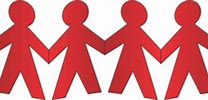 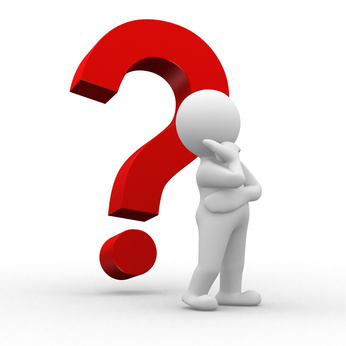 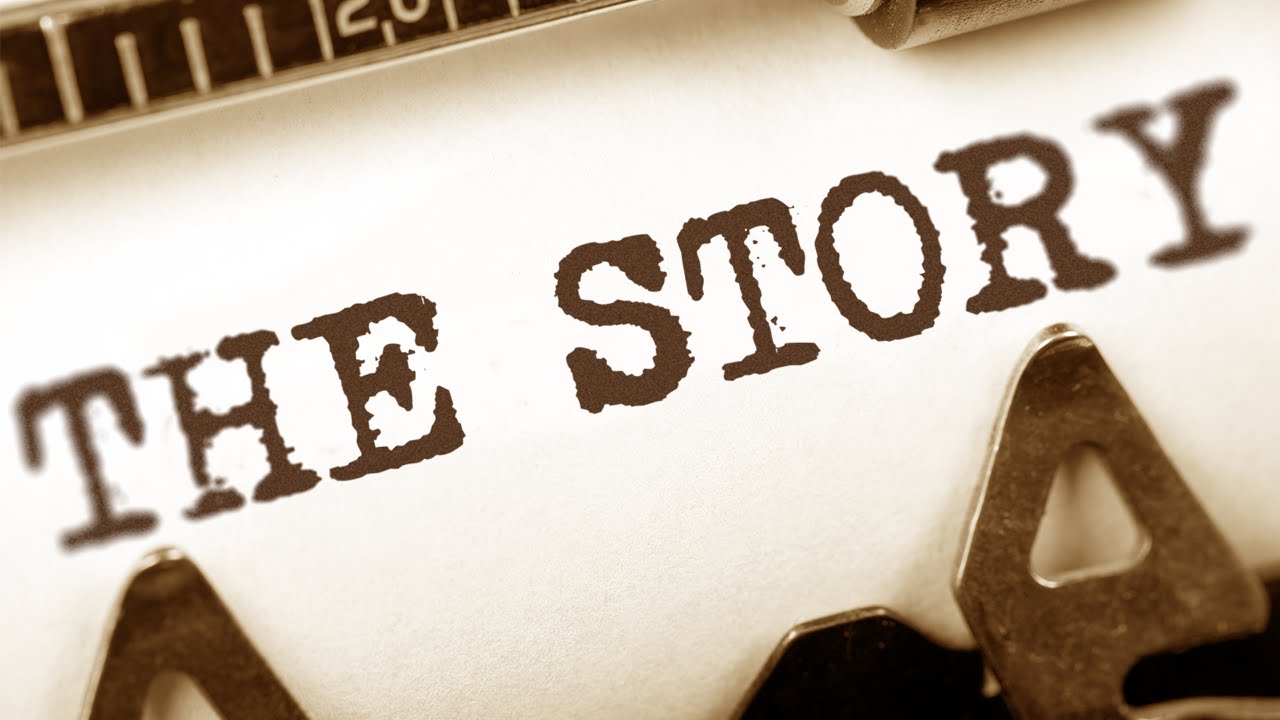 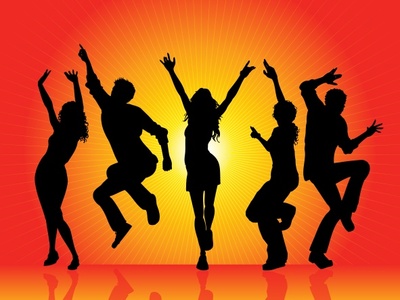 Paper Doll Chain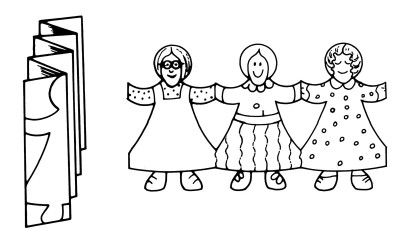 When you make a Paper Doll Chain, you will notice that all the dolls have the same shape. Even though these paper dolls are identical, you can color each one to look different.How to Make a Paper Doll ChainWhat You'll Need:Drawing PaperBlunt ScissorsPencilMarkersTrims such as Ribbon, Yarn, or Fabric ScrapsCraft Glue1. Fanfold a piece of drawing paper evenly.2. Draw your design for the paper dolls. Make sure the design touches both sides of the paper so the dolls "hold hands." Draw only one half of the doll since the other half will be across the top fold.3. Cut out the doll pattern. Then decorate each doll with markers, or glue on trims such as ribbon, yarn, or fabric scraps.Jesus ascends into heaven – Colouring Page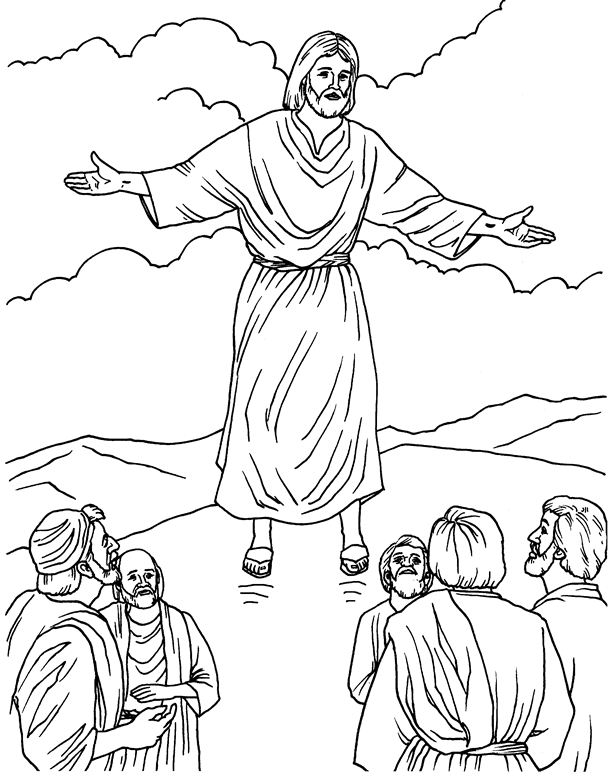 